Publicado en Barcelona el 04/12/2023 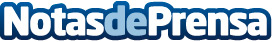 AleaSoft: ¿Preocupa la curva de pato de 2023?El crecimiento de las energías renovables, especialmente la solar fotovoltaica, está transformando el perfil de precios del mercado eléctrico en España. Destaca la influencia clara de la energía solar con la disminución de precios durante las horas de máxima radiación solar desde 2021. Aunque la energía eólica tiene también un impacto en los precios, su variabilidad la hace menos evidente en el perfil horario promedioDatos de contacto:Alejandro DelgadoAleaSoft Energy Forecasting900 10 21 61Nota de prensa publicada en: https://www.notasdeprensa.es/aleasoft-preocupa-la-curva-de-pato-de-2023 Categorias: Nacional Finanzas Cataluña Sostenibilidad Sector Energético http://www.notasdeprensa.es